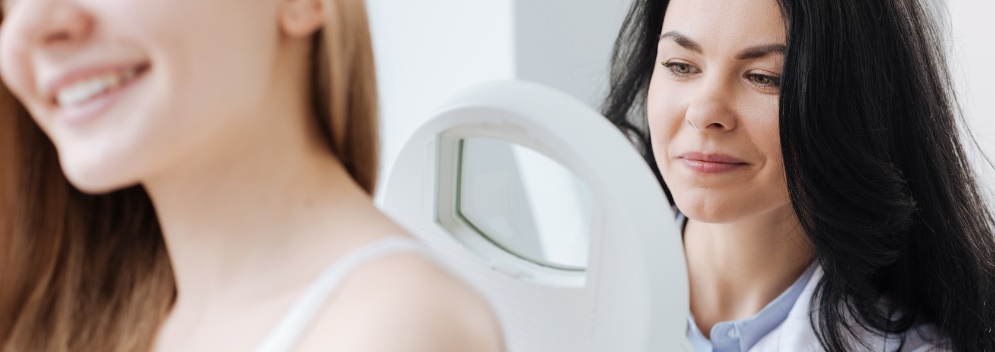 Factsheet & Buchungsformular                                    1.Aachener Symposium „Dermatologie Kompakt“ –            für die tägliche Praxis              Online - FortbildungMittwoch, den 08.09.2021Zeit: 	16.00 – 18.45 UhrWissenschaftliche Leitung:	Herr Prof. Dr. med. Amir YazdiDirektor der Klinik für Dermatologie und Allergologie         Uniklinik RWTH Aachen Zielgruppe:	niedergelassene Dermatologen, ambitionierte Allgemeinmediziner, InternistenKonzeption:	Umfassenden Überblick der aktuellen Diagnostik und Therapie der häufigsten dermatologischen Krankheitsbilder in der Dermatologie - Praxis. Teilnehmer:			ca. 50 – 70 Teilnehmer__________________________________________________________________________Agenda*:16:00 -16:10 Uhr	Begrüßung und Themeneinführung	Prof. Dr. med. Amir Yazdi                                           Direktor der Klinik für Dermatolgie und Allergolgie                                            Uniklinik RWTH Aachen16:10-16:40 Uhr	Dermatologische Onkologie – vom Hautkrebsscreening bis zur                                         Systemtherapie   Prof. Dr. med. Amir Yazdi                                           Direktor der Klinik für Dermatologie und Allergologie der                                           Uniklinik RWTH Aachen16:40-17:10 Uhr	Neues zur Allergiediagnostik			Dr. med. Gerda WurptsOberärztin Klinik für Dermatologie und Allergologie der                                           Uniklinik RWTH Aachen17:10-17:25 Uhr	Pause und Besuch der virtuellen Industrieausstellung17:25-17:55 Uhr	Systemtherapien der Psoriasis – Wann welche Therapie?			Dr. med. David KluwigOberarzt Klinik für Dermatologie und Allergologie der                                           Uniklinik RWTH Aachen17:55-18:25 Uhr	Von der Pathogenese zur zielgerichteten Therapie der atopischen Dermatitis			Prof. Dr. med. Jens Malte BaronStellvertretender Klinikdirektor der Klinik für Dermatologie und Allergologie der Uniklinik RWTH Aachen	18:25-18:45 Uhr	Fragerunde und Zusammenfassung 18:45 Uhr		Ende der Veranstaltung*Änderungen möglichBuchungsformular1.Aachener Symposium Dermatologie Kompakt für die tägliche Praxis - Online am 08.09.2021Hiermit buchen wir verbindlich folgende Beteiligungsoption:Basis Paket- Namensnennung in der Einladung, Willkommens-   und Pausenfolie- pdf-Einladung für Ihren Außendienst- Logonennung in der Lobby, sowie auf der Einladung- Format des virtuellen Standes (mockup) mit 2 Bildern- Inhaltlicher Bereich/Content: Text und 2 Bilder (Über uns)
- Kommunikationsmöglichkeit: Hinterlegung eines Kontaktformulars- Ansprechpartner am Stand oder Unternehmen mit Foto und Kontaktdaten- Downloadbereich (Infos zum Mitnehmen): 2 Download - Übermittlung Besucheranzahl Ihres virtuellen Standes- Hinweis auf die Möglichkeit die Industrieausstellung bereits 1 Stunde vor  Beginn des Webinars die Ausstellung zu besuchen über die vor dem    Webinar versandte Remindermail. - Der Link der virtuellen Industrieausstellung bleibt 24 Stunden über das   Webinar hinaus aktiv, sodass die Ausstellung auch in dieser Zeit noch     eingesehen werden kann                       	€ 1.490,00 Premium Paket- Namensnennung in der Einladung, Willkommens-   und Pausenfolie- pdf-Einladung für Ihren Außendienst- Logonennung in der Lobby, sowie auf der Einladung- Format des virtuellen Standes (mockup) nach Wunsch (Auswahl       aus unterschiedlichen Designs)- Inhaltlicher Bereich/Content: Text und 4 Bilder (Über uns)
- Kommunikationsmöglichkeit: Kontaktformular, Live oder Video Chat (falls      gewünscht)- Ansprechpartner am Stand oder Unternehmen mit Foto und Kontaktdatei- Downloadbereich (Infos zum Mitnehmen): 3 Downloads- Sonderplatzierung in der Lobby unter Ausstellerstände entdecken- Übermittlung Besucheranzahl Ihres virtuellen Standes- Der Link der virtuellen Industrieausstellung bleibt 24 Stunden über das   Webinar hinaus aktiv, sodass die Ausstellung auch in dieser Zeit noch     eingesehen werden kann                  	€ 1.690,00Seite 1Buchungsformular 1.Aachener Symposium Dermatologie Kompakt für die tägliche Praxis – Online am 08.09.2021Premium Plus Paket- Namensnennung in der Einladung, Willkommens-   und Pausenfolie- pdf-Einladung für Ihren Außendienst- Logonennung in der Lobby, sowie auf der Einladung- Format des virtuellen Standes (mockup) nach Wunsch- Inhaltlicher Bereich/Content: Text, bis zu 6 Bildern (Über uns) +   Video (Produkt- oder Imagefilm)- Digitale Goodiebag (z.B. Gutschein für Produktmuster)    Kommunikationsmöglichkeit: Kontaktformular, Live oder Video Chat (falls     gewünscht)
  Lead Formular (Aufforderung etwas zu tun z.B. Demo anfordern)- Ansprechpartner am Stand oder Unternehmen mit Foto und Kontaktdatei- Downloadbereich (Infos zum Mitnehmen): 4 – 6 Downloads- Sonderplatzierung in der Lobby unter Ausstellerstände entdecken- Highlighten des Ausstellungsstandes (Gestaltung nach Absprache)- Übermittlung Besucheranzahl Ihres virtuellen Standes- Hinweis auf die Möglichkeit die Industrieausstellung bereits 1 Stunde vor  Beginn des Webinars die Ausstellung zu besuchen über die vor dem    Webinar versandte Remindermail. 		- Der Link der virtuellen Industrieausstellung bleibt 24 Stunden über das   Webinar hinaus aktiv, sodass die Ausstellung auch in dieser Zeit noch     eingesehen werden kann 										€ 1.890,00 Optionale Zusatzleistungen (soweit nicht in Ihrem Paket enthalten)weitere Downloads (Infos zum Mitnehmen)			€  100,00Kommunikationsmöglichkeit: Video oder Live Chat		€  100,00Digitale Goodiebag						€  100,00Alle genannten Preis verstehen sich zzgl. gesetzl. MwSt.,Alle Webinare werden Kodexkonform durchgeführt und bei der zuständigen Ärztekammer zur CME-Zertifizierung eingereicht.									                      Seite 2Buchungsformular 1.Aachener Symposium Dermatologie Kompakt – für die tägliche Praxis – Online am 08.09.2021:Firma			: ________________________________________Anschrift		: ________________________________________Ansprechpartner	: ________________________________________Telefon		: ________________________________________Fax			: ________________________________________E-Mail			: ________________________________________Rechnungsadresse: 				      Identisch wie oben				            Firma			: ________________________________________Anschrift		: ________________________________________Ansprechpartner	: ________________________________________Ihre Bestellnr./Ref.	: ________________________________________Veröffentlichungspflicht nach FSA/AKG Kodex: 				      Ja       NeinIhr Indikationsgebiet/Hauptpräparat: ____________________________________Alle genannten Preis verstehen sich zzgl. gesetzl. MwSt. Ort, Datum: ___________________ Unterschrift: _______________Seite 3 Buchungsfax bitte senden an Faxnummer 08143 – 2719029 oder peremail an info@mte-academy.de